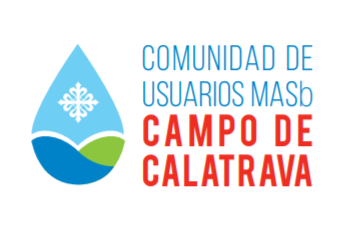 RECIBO AL COBRO DE LA COMUNIDAD DE USUARIOS CAMPO DE CALATRAVAApellidos y nombre del titularDNI/CIFDomicilioIBANConcepto/ExpteTitular de la cuentaImporteSello de la empresa                                       	Firma del titular